                           Colegio: San Manuel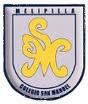 Asignatura: FrancésMadame Diana Ocares TroncosoCurso: Quinto Básico                                 ÉPREUVE                                                                                                                                                                                                                                                                                                                   Fecha de Inicio: 07 de julio                                                                        Fecha de término: 10 de julio 2020                                                                                                                                                                                                                                             Nom/Prénom:________________________________________  Points: _____ /30I.ASOCIAR LES DESSINS AVEC LE VOCABULAIRE DU MATÉRIEL SCOLAIRE. Escribir la letra del dibujo en la línea que corresponde al vocabulario de los útiles escolares.                          .                                                                                                                             (10 points/____)         A                     B                             C                      D                    E               F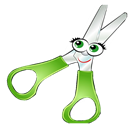 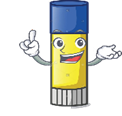 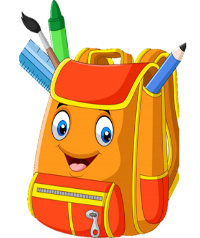 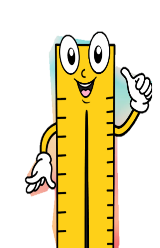 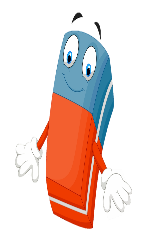 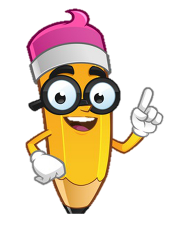 I. LIRE LE TEXTE ET COCHER LA BONNE RÉPONSE. Leer el texto y marcar con una x la respuesta correcta.         Elizabeth va au collège, elle écrit avec un stylo noir dans le cahier d’anglais et dessine un sac à dos, pour effacer elle utilise une gomme et pour couper elle utilise des ciseaux.1 Elizabeth va :                           ❏ a l’école                           ❏ au collège.2 Elizabeth écrit dans  :              ❏ le cahier de francais.       ❏ le cahier d’anglais.3 Elizabeth dessine :                  ❏ un livre                             ❏ un sac à dos.4 Elizabeth coupe avec :            ❏ un taille-crayon.                ❏ des ciseaux.III. QUEL MATÉRIEL SCOLAIRE PEUT-ON UTILISER EN TECHNOLOGIE ? Escribir que material escolar puede usar para la clase de Tecnología en francés.            (10points/____)______________________________________________________________________________________________________________________________________________________________________________________________________________________________________________________________________________________________________________________________________________________________________________________________________________________________________________________________________________                              BONNE CHANCE!!    ¡Buena Suerte!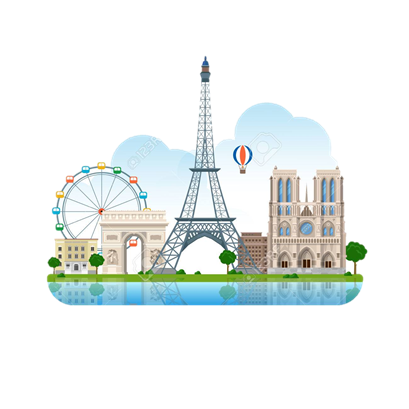 OBJETIVOS DE APRENDIZAJE: Reconocer útiles escolares. Comprender texto de corta extensión. Escribir los útiles que usa para una asignatura.Recuerde el plazo para enviar foto de su Prueba es hasta el viernes 10 de julio.                     Formativa.INDICACIONES GENERALES:Usar diccionario. Correo de contacto si tiene dudas               francescolegiosanmanuel@gmail.comHABILIDADES / DESTREZAS:Comprensión y Expresión Escrita___ règle___ gomme___ crayon___ bâton à colle___ ciseaux